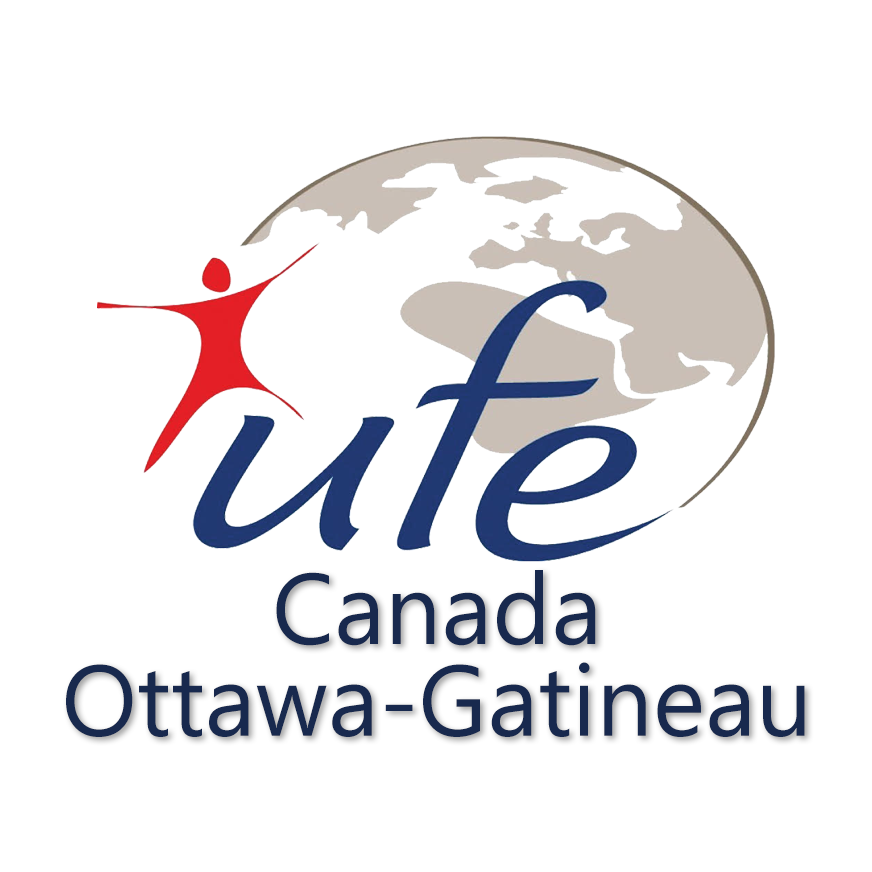 Association Loi 1901 reconnue d’utilité publique, fondée en 1927Bulletin d’adhésion 2021Union des Français de l’ÉtrangerRégion de la capitale nationale du CanadaOttawa-Gatineau1568, Marcoux Dr.Orléans, Ontario, K1E 2J9Courriel : contact@ufecanada.orgSite web UFE Ottawa : www.ufecanada.orgSite web UFE Monde : www.ufe.orgSi vous désirez adhérer ou renouveler votre adhésion, merci de remplir les renseignements ci-dessous.Vous pouvez nous faire parvenir votre cotisation :Par chèque, libellé à l’ordre de UFE-Ottawa-Gatineau et à envoyer à l’adresse mentionnée ci-dessus,Par virement électronique, dans ce cas merci de nous contacter par email, nous vous indiquerons la marche à suivre.Merci de votre soutien !Nom : 	Prénom : 	Nom du conjoint : 	Prénom du conjoint : 	Date de naissance : 	Adresse postale: 	Adresse postale: 	Ville : 	Province et code postal : 	Adresse email : 	Téléphone : 	Cotisations incluant tous les avantages offerts aux membres UFE MondeCotisations incluant tous les avantages offerts aux membres UFE MondeTarif normal	Cotisation individuelle : 75 $	Cotisation couple : 95$Tarif réduit (moins de 30 ans, ou plus de 70 ans)	Cotisation individuelle : 50 $	Cotisation couple : 70$Tarif amis de l’UFE (Nationalité autre que française)	Cotisation individuelle : 75 $	Cotisation couple : 95$Tarif amis de l’UFE (Nationalité autre que française)	Cotisation individuelle : 75 $	Cotisation couple : 95$